スズメバチがをいににってきておりなの、をします。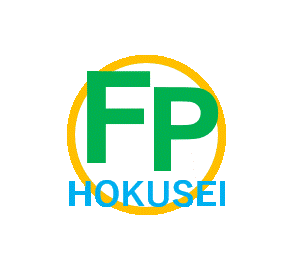 　八王子市北西部地区公園指定管理者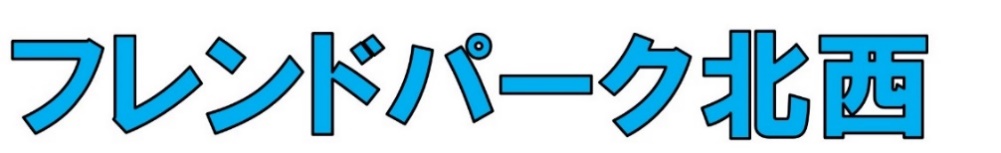 　　　℡042-659-6565　http://fphs802.jp/　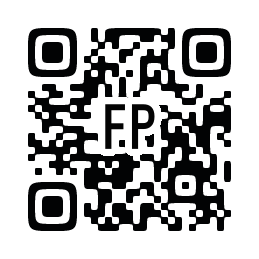 